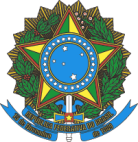 MINISTÉRIO DA EDUCAÇÃOINSTITUTO FEDERAL DO ESPÍRITO SANTOCAMPUS CENTRO SERRANOEstrada Guilherme João Frederico Kruger, s/nº, Caramuru, Santa Maria de Jetibá/ES, CEP: 29.645-00027 2243-3000EDITAIS 2020/1, 2020/2, 2020/3 E 2020/4POLÍTICA DE ASSISTÊNCIA ESTUDANTILPROGRAMAS ESPECÍFICOS DE ATENÇÃO PRIMÁRIATERMO DE RETIFICAÇÃOFicam retificados os editais 2020/1, 2020/2, 2020/3 e 2020/4 quanto à duração dos benefícios, passando todos a constar a seguinte redação: 9. DA DURAÇÃO DO BENEFÍCIOA participação do estudante contemplado em qualquer Programa especificado no presente Edital terá vigência para o ano letivo de 2020.9.1 A conclusão do ano letivo de 2020 está prevista para os primeiros meses de 2021 em razão da emergência em saúde pública provocada pela pandemia de COVID-19. Santa Maria de Jetibá, 17 de dezembro de 2020WAGNER POLTRONIERE ENTRINGERDiretor-Geral do Campus Centro-SerranoPortaria nº 2.645 de 26/09/2017